27 сентября в нашем лицее состоялся школьный этап ВСОШ по литературе. Ребятам были предложены задания, связанные со знаниями текстов русской классики, литературоведческих терминов, истории литературы.
Кроме того, учащимся необходимо уметь проводить анализ текстов. Также они выполнили творческое задание. Успехов нашим лицеистам!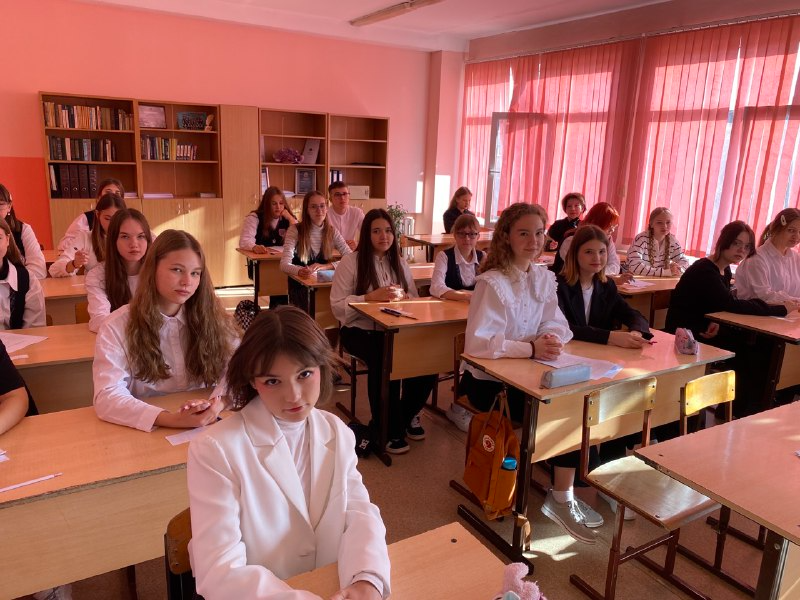 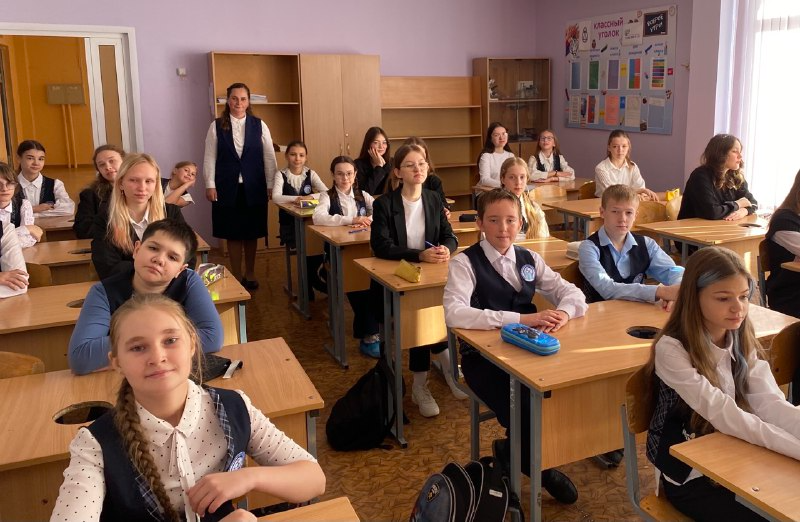 